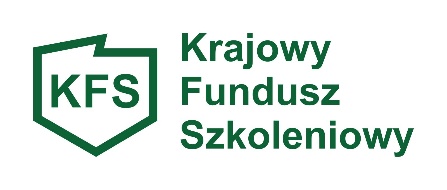 ANKIETA 
BADAJĄCA ZAPOTRZEBOWANIE NA KSZTAŁCENIE  USTAWICZNE PRACOWNIKÓW 
I PRACODAWCÓW FINANSOWANE ZE ŚRODKÓW 
REZERWY KRAJOWEGO FUNDUSZU SZKOLENIOWEGOPowiatowy Urząd Pracy w Białogardzie zaprasza Pracodawców zainteresowanych ubieganiem się w 2018 roku o finansowanie działań obejmujących kształcenie ustawiczne pracowników i pracodawców ze środków rezerwy Krajowego Funduszu Szkoleniowego do wypełnienia niniejszej ankiety, która ma na celu oszacowanie zapotrzebowania na środki rezerwy KFS w powiecie białogardzkim w 2018 roku. Zgodnie z Priorytetami Rady Rynku Pracy środki rezerwy KFS w 2018 roku będą przeznaczone na:wsparcie zawodowego kształcenia ustawicznego w zidentyfikowanych w danym powiecie lub województwie zawodach deficytowych,wsparcie kształcenia ustawicznego osób po 45 roku życia.NAZWA PRACODAWCY: ………………………………………………………………………………………………………………………………………………………………………………………………………………………………………………………………………………ADRES SIEDZIBY PRACODAWCY: 	…………………………………………………………………………………………………………………………………… ……………………………………………………………………………………………………………………………………3.  LICZBA ZATRUDNIONYCH PRACOWNIKÓW: ……………………………⎕  mikroprzedsiębiorstwo (zatrudniające od 1 do 9 pracowników)	⎕  małe przedsiębiorstwo (zatrudniające od 10 do 49 pracowników)⎕  średnie przedsiębiorstwo (zatrudniające od 50 do 249 pracowników)⎕  inne przedsiębiorstwo (zatrudniające więcej niż 250 pracowników)4. PLANOWANY TERMIN REALIZACJI DZIAŁAŃ OBEJMUJĄCYCH KSZTAŁCENIE USTAWICZNE:  ……………………………………………………………………………………………………………………………………5. PROSZĘ WSKAZAĆ Z JAKICH DZIAŁAŃ FINANSOWANYCH ZE ŚRODKÓW REZERWY KRAJOWEGO FUNDUSZU SZKOLENIOWEGO CHCIELIBY PAŃSTWO SKORZYSTAĆ W 2018 ROKU: Informujemy, że zapotrzebowanie na środki rezerwy KFS nie jest podstawą ich przyznania. Nabór wniosków wraz z kryteriami ich oceny zostanie ogłoszony po otrzymaniu przez Powiatowy Urząd Pracy w Białogardzie limitu środków.Wypełnioną ankietę należy przesłać na adres e-mail: jjawor@pupbialogard.pl, astep@pupbialogard.pl  lub dostarczyć osobiście do Powiatowego Urzędu Pracy w Białogardzie (pokój 19) najpóźniej do dnia 22.11.2017r.Rodzaj działaniaPlanowane działania w ramach środków z rezerwy KFSPlanowane działania w ramach środków z rezerwy KFSPlanowane działania w ramach środków z rezerwy KFSPlanowane działania w ramach środków z rezerwy KFSRodzaj działaniaPriorytet 1)wsparcie zawodowego kształcenia ustawicznego w zidentyfikowanych w danym powiecie lub województwie zawodach deficytowychPriorytet 1)wsparcie zawodowego kształcenia ustawicznego w zidentyfikowanych w danym powiecie lub województwie zawodach deficytowychPriorytet 2)wsparcie kształcenia ustawicznego osób po 45 roku życiaPriorytet 2)wsparcie kształcenia ustawicznego osób po 45 roku życiaRodzaj działaniaPlanowana liczba osóbSzacowane kosztyPlanowana liczba osóbSzacowane kosztyKursyStudia podyplomoweEgzaminy umożliwiająceuzyskanie dokumentówpotwierdzającychnabycie umiejętności,kwalifikacji lub uprawnień zawodowychBadania lekarskiei psychologicznewymagane do podjęciakształcenia lub pracyzawodowej po ukończonym kształceniuUbezpieczenieod następstwnieszczęśliwychwypadków w związkuz podjętym kształceniemCAŁKOWITA WARTOŚĆ ŚRODKÓW (w zł.):